AKTUALITY====================================================================SETKÁNÍ JESKYŇÁŘŮ 2018SPRÁVA JESKYNÍ ČR====================================================================JESKYNĚ====================================================================Večerní prohlídky jeskyně Na Turoldu při svíčkáchhttp://www.kudyznudy.cz/aktivity-a-akce/akce/vecerni-prohlidky-jeskyne-na-turoldu-pri-svickach.aspxKdy 2. červenec 2018 - 27. srpen 2018 Historické a vojenské akceNenechte si ujít každé pondělí večerní prohlídku jeskyně Na Turoldu jen při svíčkách. Pro velký zájem však doporučujeme včasnou rezervaci.Mladečské jeskyně – Navštivte Střední Moravuhttps://www.strednimorava-tourism.cz/akce/mladecske-jeskynekinosál MKZ Uničov, 12.6.2018 od 17:00 do 18:30Přednášku povede geolog, speleolog a fotograf Petr Zajíček, který je mimo jiné i autorem publikace Jeskyně České republiky .Dny otevřených dveří v Býčí skálehttps://www.denik.cz/tipy/dny-otevrenych-dveri-v-byci-skale-294654.htmlOblíbená Býčí skála v Josefovském údolí na Blanensku se tento víkend otevře veřejnosti. První návštěvníci mohou jeskyni projít již v devět hodin ráno. Poslední skupina může vejít ve čtyři odpoledne. Vstupné je dobrovolné. Doporučená cena je padesát korun. Lidé by měli mít teplé oblečení a teplou obuv. Průvodci budou tradičně jeskyňáři.Býčí skála – svatyně s hrůznou energií, která strážila barbarské krvavé tajemstvíhttps://jupigo.com/kam-na-vylet/byci-skala-svatyne-s-hruznou-energii-ktera-strazila-barbarske-krvave-tajemstvi/Býčí skála je přírodní památkou v Moravském krasu, která v sobě tisíce let skrývala krvavé tajemství. Jako přírodní památka se společně s Rudickým propadáním řadí k druhému nejdelšímu jeskynnímu systému v ČR. To ale není zdaleka nejzajímavější fakt, kterým se Býčí skála proslavila. Skrývala totiž tisíce let tajemství, které je děsivé, plné krve a zoufalství, a stále neobjasněné. OSTATNÍ A NEJEN PODZEMÍ====================================================================Důl ze 14. století inspektora TV NOVA uchvátil, dostal zlato!http://tn.nova.cz/clanek/dul-ze-14-stoleti-inspektora-tv-nova-uchvatil-dostal-zlato.html14.  06. 2018Památkový inspektor Televize Nova si dnes vybral velmi netradiční cíl. Zavede vás do unikátního prostředí cínového dolu ze čtrnáctého století. Důl Jeroným leží blízko Podstrání na Sokolovsku a zpřístupněn byl v roce 2013.Rizikové keše důsledně likvidujte!http://www.horydoly.cz/geocaching/rizikove-kese-dusledne-likvidujte.html?page=311. 06. 2018V případě tragické nehody ve stoce Motolského potoka vidím velký problém v tom, že se geocache umisťují bez ohledu na pravidla geocachingu i platné zákony do interiérů různých objektů, kam je vstup zakázán, jako jsou důlní díla, lomy, stoky, kanalizace, vodárenské objekty, inženýrské sítě, opuštěné stavby, tovární komíny a podobně.Měsíční šachta, těžká kanálová keš v Prazehttp://www.horydoly.cz/geocaching/mesicni-sachta-tezka-kanalova-kes-v-praze.htmlMěsíční šachta / Moonschaft: Legenda, nejtěžší kanálová keška v Praze, která přitahuje každého kačera. Odhalili jsme tajemství Antonína Horáka. Našli jsme tajemnou jeskyni a v ní i krabičku. Konečně! Je to doma.Čtyři geokačeři v kanále hazardovali se životem: 2 mrtví a 2 přitopeníhttp://www.horydoly.cz/geocaching/ctyri-geokaceri-v-kanale-hazardovali-se-zivotem.htmlSedmadvacetiletá žena a osmadvacetiletý muž utonuli při hledání kešky v kanále. Dva další lidé byli vyloveni ve Vltavě a převezeni do nemocnice.Klub českých turistů, odbor Blansko slaví 115 lethttps://www.blansko.cz/clanky/2018/06/klub-ceskych-turistu-odbor-blansko-slavi-115-let17. 06. 2018V letošním roce si blanenský odbor Klubu českých turistů připomíná 115 let od svého založení. Při příležitosti tohoto jubilea je od července možné v prostorách Kina Blansko zhlédnout výstavu fotografií, která zachycuje jeho činnost a historii.Ovce na Stránské skále zatím zůstávají, hledá se hlídačhttps://www.tyden.cz/rubriky/relax/ostatni/ovce-na-stranske-skale-zatim-zustavaji-hleda-se-hlidac_483877.html10. 06. 2018Malé stádo ovcí, které pomáhá se spásáním trávy na Stránské skále v Brně, v lokalitě zatím zůstane. Hledá se k němu ale hlídač, řekl majitel stáda Tomáš Peslar. Pastvu podle ochranářů někdo sabotuje, několikrát poškodil elektrické ohradníky, tři ovce už zadávili psi. Uvažovalo se proto o přerušení pastvy.Mláďata sokolů opouštějí hnízdo. Okolí Býčí skály brzy opět zpřístupní turistůmhttps://www.denik.cz/regiony/mladata-sokolu-opousteji-hnizdo-okoli-byci-skaly-brzy-opet-zpristupni-turistum-20180614.html14. 06. 2018Dvě ze čtyř mláďat sokolího páru z Býčí skály v Moravském krasu vylétla z hnízda. „První odletělo minulý pátek. Pak se ovšem vrátilo do hnízda a vylétlo znovu v neděli,“ přiblížil ornitolog René Bedan. Do okolí se díky tomu brzy vrátí turisté.Zdroj: https://www.denik.cz/regiony/mladata-sokolu-opousteji-hnizdo-okoli-byci-skaly-brzy-opet-zpristupni-turistum-20180614.htmlZAHRANIČÍ==================================================================== Takhle bydlel Steve Wozniak: dům připomínající obchod Apple i železobetonová jeskyněhttps://smartmania.cz/takhle-bydlel-steve-wozniak-dum-pripominajici-obchod-apple-i-zelezobetonova-jeskyne/Spoluzakladatel Applu Steve Wozniak dlouhá léta žil ve velmi unikátním domě, na němž byl do značné míry znát vliv Applu. Wozniak sice dům v Los Gatos před několika roky prodal, ale přesto si zaslouží místo v našem seriálu.Je možné klonovat neandrtálce? Byl by chytrý, odolný, dožíval by se 150 lethttps://www.national-geographic.cz/clanky/je-mozne-klonovat-neandrtalce-byl-by-chytry-odolny-dozival-by-se-150-let-20180607.htmlPodaří se lidem "stvořit" neandrtálce? Není to příliš odvážný pokus? Nehrajeme si s ohněm?Sedm divů Ruska: jak se dostaneme na nejmalebnější místahttp://almanach.cz/2018/06/sedm-divu-ruska-jak-se-dostaneme-na-nejmalebnejsi-mista/17. 06. 2018Zázraky přírody se často nacházejí buď na konci světa nebo tam, kam se dostat je velmi drahé nebo prakticky nemožné. V materiálu Sputniku jsou uvedeny unikátní turistické objekty, kvůli nimž nemusíme objednávat vrtulník a které jsou všechny v Rusku.Originální výlet? V Krásnohorské jeskyni bude tma vaším průvodcem a adrenalin společníkemhttps://www.flowee.cz/life/cestovani/1374-tmu-proriznou-jen-celovky-Poznejte novou tvář Slovenska a vyzkoušejte si speleologickou výpravu na vlastní kůži. V krápníkové Krásnohorské jeskyni si budete připadat jako pravý dobrodruh, když budete viset na ocelovém laně nad krasovým jezerem. Jeskyně smrti: v severním Izraeli byla objevena starověká pohřební katakombahttps://cz.sputniknews.com/svet/201806127534954-jeskyne-katakomba-starovek/12. 06. 2018Židé, kteří žili v Galilei před 2000 lety, byli multikulturní. K takovému závěru dospěli archeologové poté, co provedli průzkum jmen napsaných v řečtině v kostnicích, nalezených v tisíci let staré katakombě v Izraeli.Národní park Nízké Tatry slaví 40 let od založeníhttp://www.enviweb.cz/11156514. 06. 2018Jmenují se sice Nízké Tatry, ale přírodními scenériemi si tyto hory v ničem nezadají se svou o něco vyšší "sestrou", Vysokými Tatrami na severu. Jejich půvaby oceňují turisté ze Slovenska i zahraničí, kterých jsou na hřebenech s velkými batohy na zádech k vidění celé zástupy. A v zimě jsou Nízké Tatry lákadlem pro milovníky zimních sportů. Národní park Nízké Tatry (NAPANT) byl vyhlášen nařízením slovenské vlády před 40 lety, 14. června 1978, a je největším národním parkem v zemi.SPELEOTÝDENÍK ====================================================================0483 Ovce zůstávají, hledá se hlídač.Mladá fronta DNES | 11. 06. 2018 | Autor: (ČTK) | Téma: Moravský kras0484 Punkevní pstruzi slaví desáté výročí, zájem o ně vzrůstá.Právo | 09. 06. 2018 | Autor: Vladimír Klepáč | Téma: Moravský kras0485 Bez kosení luk zmizí v krasu unikátní místa, varuje šéf Okrasu Juříček.blanensky.denik.cz | 09. 06. 2018 | Autor: Jan Charvát | Téma: Moravský kras0486 Klub českých turistů je nejstarší cestovní agentura.lidovky.cz | 10. 06. 2018 | Autor: ČTK | Téma: Macocha0487 Pravěk, lvi či adrenalin.Mladá fronta DNES | 12. 06. 2018 | Téma: Ostatní0488 V Muzeu Blanenska vystavují kosti jeskynních medvědů a lvů.Právo | 12. 06. 2018 | Autor: (vtk) | Téma: Moravský kras0489 Krajinou tajemnaSport | 12. 06. 2018 | Autor: Zbyněk Veselý | Téma: Býčí skála0490 8 Tipů, kde se cestou zastavit.AUTO DNES | 12. 06. 2018 | Autor: Roman Švidrnoch | Téma: Slovinsko0491 Podzemní labyrinty.Svět motorů | 11. 06. 2018 | Autor: Tomáš Pudil | Téma: Jeskyně ČR0492 Lesempolem láká na kros v krasu. Novinkou je festival.Blanenský deník | 12. 06. 2018 | Strana: 3 | Autor: (jch) | Téma: Moravský kras0493 11 přírodních parků jako z pohádky, a přece v Praze. Psst! Prozradíme vám, kde jsou.nasregion.cz | 12. 06. 2018 | Strana: 0 | Autor: Edit Doležalová | Téma: Český kras0494 Jeskyně v regionu opět rozezní klasická i folková hudba.Týden u nás | 13. 06. 2018 | Autor: (aku) | Téma: Moravský kras0495 V Býčí skále se konají tradiční Dny otevřených dveří.Týden u nás | 13. 06. 2018 | Strana: 8 | Autor: (aku) | Téma: Býčí skála0496 Výročí oslavili i s kolegy z Rakouska.Týden u nás | 13. 06. 2018 | Téma: Moravský kras0497 Na lepší vybavení si vydělávali hudbou.Týden u nás | 13. 06. 2018 | Autor: (aku) | Téma: Moravský kras0498 Bezbariérové toulky (ne)tradičními zákoutími jižní Moravy.COT business | 06. 06. 2018 | Autor: Gaja Koláčková | Téma: Moravský kras0499 Speleoterapie.MŮJ SVĚT | 5. 06. 2018 | Autor: Jana Hájíčková | Téma: Ostatní0500 Kolem Macochy...idnes.cz - blog | 12. 06. 2018 | Téma: Macocha0501 Mláďata sokolů opouštějí hnízda. Vrátí se turisté.Vyškovský deník | 14. 06. 2018 | Autor: (aku) | Téma: Moravský kras0502 Nepřístupná krása. RETRO | 11. 06. 2018 | Téma: Český kras0503 Mláďata sokolů opouštějí hnízdo. Okolí Býčí skály brzy opět zpřístupní turistům.blanensky.denik.cz | 14. 06. 2018 | Autor: Adam Kubík | Téma: Býčí skála0504 Kolem Macochy… (Kateřinská jeskyně a okolí).idnes.cz - blog | 14. 06. 2018 | Téma: Moravský kras0505 Dny otevřených dveří v jeskyni Býčí skála.lacultura.cz | 14. 06. 2018 | Autor: Renata Dorňáková | Téma: Býčí skála0506 Tip na výlet: Lázně Teplice nad Bečvou nabízejí zajímavé procedury i chládek místních jeskyní.novinky.cz | 14. 06. 2018 | Autor: Petra Ďurčíková | Téma: Zbrašovké aragonitoévé jeskyně0507 Pojizeří: jezero pod zemí, zřícenina i dřevěný most5plus2 | 15. 06. 2018 | Autor: Jan Mikulička | Téma: Bozkovské dolomitové jeskyněFOTO====================================================================Lezecký den na Chlumu 2018Konference České podzemí 2018VIDEO====================================================================Býčí skála – Toulavá kamera cca 23. min.Sestoupili jsme do útrob Bílého koněLamprechtsofenŠtola na kopci Chlum u Konopiště se zatopenou šachtouMAMUT - Lubomír OtiskSlované na Staré huti 2018Sokol stěhovavý (Falco peregrinus), Moravský kras, Býčí skála 2018 /nikon coolpix p900Důl ze 14. století inspektora TV NOVA uchvátil, dostal zlato![Bartošíková] Skalní mlýnVyhrála hororový boj o život, když ji v pražském podzemí spláchla spolu s dalšími třemi hledači Spéléologie dans le gouffre de la Combe aux prêtres2018 06 Cuzoul SénaillacCavingcendres de péloche le 9 juin 2018 grotte rocheGROTTA GORDOLAMagica forra GUERNA!!La biospeleologiaGrotta "Sa crovassa de Pranu Pirastu" (Domusnovas)Halocline cenote Minotauro. Testing Hi Max UV9 5200 lumens video flashlightMackovica JamaCave DivingDiving in a Sacred Maya Cave National GeographicVisita speleologica alle grotte di Falvaterra (Fr) Federica, Danilo, EmanueleAUDIO====================================================================PUBLIKACE====================================================================FACEBOOK====================================================================ISCANATIONAL SPELEOLOGICAL SOCIETY- 16. 06. 2018 Congratulations to Cindy Wu, Nathan Farrar, Carol Tiderman, and Savannah Sawyer on their election to the BOG! These new directors will join the Board at the Convention meeting in July.SCOOP SPELEOUNDERGROUND EXPLORERS C9C- 13. 06. 2018 UNSEEN WORLD Deep below the Welsh slate mountains lays a world only seen by few ...SPRÁVA SLOVENSKÝCH JASKÝŇSPRÁVA JESKYNÍ ČESKÉ REPUBLIKYBLANENSKO.CZ - VSTUPNÍ PORTÁL DO MORAVSKÉHO KRASUMORAVSKÝ KRAS- 13. 06. 2018 Zajímavý tip na výlet... Zkusil už někdo? Sluneční stezka městysu Křtiny - 13. 06. 2018 Nový hrad u Adamova o víkendech otevřen. Problémy jsme odstranili a nyní bude hrad již klasicky přes letní sezónu každý víkend otevřen v době od 10 do 17 hodin, jak tomu tradičně bývalo. - 11. 06. 2018 Hledáme k nám do týmu na Švýcárnu posilu na pozici Kuchařka.- 28. 05. 2018 Senetářov. Další ročník úspěšných Gulášových slavností se blíží!  Sobota 16. 6. 2018 PUNKEVNÍ JESKYNĚ - OFICIÁLNÍ STRÁNKYSLOUPSKO-ŠOŠŮVSKÉ JESKYNĚ- 17. 06. 2018 přidaly 2 fotky- 17. 06. 2018 přidaly 2 fotky. Je spolu s uživateli Roman Zbranek a Iva Kavánková.- 17. 06. 2018 přidaly 2 fotky- 17. 06. 2018 přidaly 3 fotky- 17. 06. 2018 přidaly 3 fotky- 14. 06. 2018 Felix Slováček u nás v Eliščině jeskyni :D- 12. 06. 2018 přidaly 2 fotky. Petr Horák. Ještě jednou moc děkujeme, bylo to super :-)- 12. 06. 2018 přidaly 3 fotkyJESKYNĚ VÝPUSTEKKATEŘINSKÁ JESKYNĚ- 18. 06. 2018 Malá ochutnávka ze sobotního koncertu - Dasha, Jan Smigmátor, Swing Q a Swingové evergreeny...byla to paráda, moc jsme si to užili JESKYNĚ BALCARKA BALCARKA- 17. 06. 2018 Roman Schneberger byl s Verčou Holíkovou v  Balcarka- 16. 06. 2018 Roman Kuběna Balcarka koncert- 16. 06. 2018 Roman Kuběna přidal novou fotku- 12. 06. 2018 Lucie Hanáková přidala 3 nové fotky – s Michalem Hanakem Malej výlet do jeskyně BALCARKA, kluci spokojeni a já překvapena, asi jsem tam dlouho nebyla.KONĚPRUSKÉ JESKYNĚCHÝNOVSKÉ JESKYNĚ- 17. 06. 2018 Vlasta Doležalová je v  Chýnovské Jeskyní. JeskyňkyBOZKOVSKÉ JESKYNĖJESKYNĚ NA POMEZÍ17. 06. 2018 Michal Beny Benes byl v Jeskyni Na Pomezí.17. 06. 2018 Miluše Pecharová přidala 20 fotek ‎15. 06. 2018 David Novák přidal 4 nové fotkyJESKYNĚ NA ŠPIČÁKUBÝČÍ SKÁLAHOLŠTEJNSKÁ VÝZKUMNÁ SKUPINA17. 06. 2018 Vzhledem k záhadnému šíření zvuků v Lipovecké ventarole, jsme v sobotu zastavili práce na všech bádacích místech. Je to podivné. Nadále se budeme nově soustředit na místo s pracovním názvem Klučičí díra - tam to bude jistě ono!16. 06. 2018 ZO ČSS 6-15 astronomická13. 06. 2018 Ve Slovinsku se dařilo12. 06. 2018 Proč se sprchuje? Asi nějaká reklama.ZO ČSS 6-08 DAGMAR SPELEO RUDICESPELEOCLUB PLÁNIVYSPELEOKLUB MIKULOVČSS ZO 6-20 MORAVSKÝ KRAS- 17. 06. 2018 Punkevní jeskyně – Horečka sobotní noci.- 15. 06. 2018 Začátek akce byla prohlídka Michálky a Vymodlený horního patra. Návštěva byli amatéři, co už měli zkušenosti z Lopače. Zbyšek šel na čelbu kopat, Šárka plnila japanku já vyvážel plnou japanku před jeskyni, kde ji přebral Mirek, odvezl na deponii. Video- 14. 06. 2018 Akce Ztracená chodba – 11. fotek, - 15. 06. 2018 Tak jsem našel stejné místo, který jsme se už prokopali. Pro vaší představu to takhle bude vypadat na čelbě, až se to zahloubí na dno.- 14. 06. 2018 Akce Ztracená chodba – 11. fotek, video- 12. 06. 2018 Nový konec Ztracený chodby. Vůči zaměřenému konci je 1m severně a 4m východně. Pokud najdeme pokračování na východ jak doposud chodba pokračovala tak mineme asi lom Velká dohoda.HRANICKÁ PROPASTPROPAST MACOCHASPELEOLOGICKÝ KLUB PRAHA- 13. 06. 2018 Tip na přilbu. Nemá polystyrenovou vložku ale klasické pásky (jako např. Ecrinka) Nová pracovní přilba Singing Rock FLASH je skladem!!!STRÁŽ PŘÍRODY CHKO MORAVSKÝ KRASSTRÁŽ PŘÍRODY MORAVSKÝ KRAS- 15. 06. 2018 Přinášíme vám další informace k sokolům. Momentálně se nachází v hnízdě poslední mládě. Čekáme, že najde odvahu a vyletí z hnízda. Jeho sourozenci už létají v okolí Býčí skály. PODZEMNÍ CHODBY A PROSTORY V ČRČESKÉ PODZEMÍ11. 06. 2018 Fotografie z konference České podzemí 2018, která proběhla ve dnech 26. a 27. května v prostorách Hornického muzea Příbram. První část je věnována konferenčním přednáškám, druhá pak exkurzi do příbramského podzemí.PODZEMÍ NA OKOUNOVI17. 06. 2018 Kanalizační věž na LetnéZdravím všechny slavné i méně slavné montanisty! V knize Podzemní Praha (výborná a ještě lepší fotky :-) jsem narazil na knihu Alfréda Technika Muži pod Prahou, kde je zmíněna letenská kanalizační věž.TRIPADVISORMORAVSKÝ KRAS – 168 recenzi – Čeština (25) 2018 – 4 recenze – Čeština (2) Интересно и очень красивоPUNKEVNÍ JESKYNĚ – 158 recenzí – Čeština (35) 2018 – 12 recenzÍ – Čeština (2)JESKYNE NA TUROLDU – 25 recenzí – Čeština (17) 2018 – 1 recenze – čeština (1)PROPAST MACOCHA – 249 recenzí – Čeština (46) 2018 – 6 recenzí – Čeština (4)JESKYNE NA POMEZI – 23 recenzí – Čeština (13) 2018 – 1 recenze – čeština (1)SLOUPSKO-SOSUVSKE CAVE – 44 recenzí – Čeština (22) 2018 – 1 recenze – Čeština (1)JAVOŘICKÉ JESKYNĚ – 23 recenzí – Čeština (13) 2018 – 1 recenze – Čeština (1)JESKYNĚ NA ŠPIČÁKU – 13 recenzí – Čeština (8)Super. Moc krásná jeskyně s krátkou prohlídkou na cca 30 minut, kterou zvládnou i malé děti. Průvodkyně výborná. V jeskyni nejsou krápníky, jen maličké, jelikož je lidé zničili. Teplota kolem 8 stupňů. Konají se zde i svatby. Přístupná i pro vozíčkáře.KONĚPRUSKÉ JESKYNĚ  – 44 recenzí – Čeština (17) 2018 – 4 recenze – Čeština (2)JESKYNE VYPUSTEK – 9 recenzí – Čeština (6)ZBRASOVSKE ARAGONITOVE JESKYNE  – 18 recenzí – Čeština (10) 2018 – 1 recenze – Čeština (1)KATERINSKA JESKYNE  – 27 recenzí – Čeština (6) 2018 – 1 recenze – Čeština (0)BOZKOVSKE DOLOMITOVE CAVE – 41 recenzí – Čeština (14) 2018 – 3 recenze – MLADEČSKÉ JESKYNĚ – 7 recenzí – Čeština (6)CHYNOVSKA CAVE – 8 recenzí – Čeština (5)CAVE BALCARKA – 11 recenzí – Čeština (5) 2018 – 1 recenze – Čeština (0)SLOVENSKÁ SPELEOLOGICKÁ SPOLOČNOSŤ- 15. 06. 2018 Speleo Fotografia přidala 40 nových fotek do alba Speleomoment 2018 - Súťažné fotky/Contest photos. Svojim hlasom môžte podporiť najlepšiu fotografiu v oboch kategóriách: Krása jaskýň - Speleomoment. Fotografia, ktorá sa stane na Facebooku najobľúbenejšou, vyhráva špeciálnu cenu.- 13. 06. 2018 Nová sonda utešene mohutnie: Ide o lokalitu nazvanú Horná garda, ktorá sa nachádza povyše jaskyne Stará garda. Postupom času sme totiž nad Starou gardou lokalizovali tri miesta, kam sa ponára voda v závislosti od prietoku a od momentálneho stavu koryta malého vodného tok...JASKYNIARSKE LETO júl – august 2018Jaskyniarske leto pre Vás organizujeme šiesty rok. Vymyslíme cieľ, zabezpečíme skúseného sprievodcu, zaplatíme cestu a aj drobné občerstvenie. Staň sa jedným z nás! Poď s nami na výlet, krúžok a neskôr možno brigádovať na Stanišovskej jaskyni alebo sa ...- 12. 06. 2018 Speleo Fotografia přidal(a) 62 nových fotek do alba Cave Beauty - Súťažné fotky 2018 / contest photos 2018.SLOVAK EXPLORING TEAM11. 06. 2017 přidal 35 nových fotek do alba Muránska Planina Expedition_nr_03 Dátum 7-10 Jún 2018.PŘIZNÁNÍ PRŮVODCŮSPELEOLOGIE==================================================================== ČESKÁ SPELEOLOGICKÁ SPOLEČNOSTVyšel oběžník 141/2018Vyšlo Speleo č. 73blog @ jeskyňář.czProběhl lezecký den SZS a slavnostní otevření nového SRT trenažéru v lomu na Chlumu17. 06. 2018 •	ZO ČSS 1 - 06 Speleologický klub Prahačlánek se připravuje, zde najdete první fotografie účastníků.Blešárna 16. 06. 201816. 06. 2018 •	ZO ČSS 6 - 22 DevonTentokrát při debatě ve 13:00 u Kance stanovujeme jako úkol dneška zkusit se vyhnout zúžené čelbě - kolmo vlevo na směr chodby do stoupajících vrstev sedimentu cca 4 metry před čelbou. Kopání ve 3 lidech je pro dva, co tahají materiál ven, dost opruz, takže kopáč je rychlejší a dělá si pod sebou slušnou hromadu hlíny. Postupně vzniká přímý horizontální úsek rozrážky cca 2 metry dlouhý. Bohužel, tato končí kolmo na kalní stěně - nejspíše protější stěna chodby. Tímto je naše otázka postupu zodpovězena, tuto chodbičku si už jen změříme a asi ji využijeme jako depozit hlíny.Expedice Čatyr Dag 201813. 06. 2018 •	ZO ČSS 7 - 01 OrcusKdyž naši slovenští kamarádi, geologové z Ústavu vied o Zemi z Bánské Bystrice, kteří byli společně s námi v roce 2017 na hřebeni Čatyr Dag vypustili první výsledky analýz odebraných vzorků krystalů a sedimentů, bylo nám jasné, že musíme opět do jeskyní na Krymu. Tak vznikla Expedice Čatyr Dag 2018AKCE, PŘEDNÁŠKY, KONFERENCE, atd.  ====================================================================07. 06. – 31. 08. 2018 Výstava Tajemství jeskynních kostí. Muzeum Blansko22. – 24. 06. 2018 – Medvědí jeskyně. Přírodní oblast Hillside, Pa., USA23. 06. 2018 – 15. Setkání jeskyňářů – seniorů v Moravském krasu – Vilémovice23. 06. 2018 – Pozorování nočních motýlů u jeskyně Balcarky23. 06. 2018 – Za poklady z jeskyně Býčí skála23. – 24. 06. 2018 – Býčí skála letošní dny Otevřených dveří28. 06. 18 – 08. 07. 18 – Hlavní letní Kačma akce 201830. 06. – 01. 07. 2018 – Býčí skála letošní dny Otevřených dveří30. 06. 2018 – SPELEOFOTOGRAFIA 2018 – Deadline07. 2018 – Majkov raj - juh Silickej planiny. Slovensko– 06. 07. 2018 – EuroKarst 2018 – Besancon Francie– 08. 07. 2018 – Balkan Cavers' Camp 201814. 07. 2018 – Netýkavkobraní 201821. – 27. 07. 2018 – 18th International Vulcanospeleology Symposium28. – 28. 07. 2018 – Oslavy 750 let Holštejna30. 07. – 03. 08. 2018 – US National Speleological Society Convention29. 07. – 13. 08. 2018 – Mezinárodní výcvikový tábor pro mladé speleology08. 2018 – Gongy v Chýnovské jeskyni14. – 29. 08. 2018 Letní Skryté krásy kamenů. Dům přírody Skalní mlýn20. – 24. 08. 2018 – 24th International Conference on Subterranean Biology23. – 26. 08. 2018 – EuroSpeleo Forum se bude konat v rakouském Ebensee 25. 08. 2018 – Netopýří noc na Chlumu 201830. 08. 2018 – Jaroslav Svěcený v Chýnovské jeskyni04. 09. 2018 – Jihoměstská noc pro netopýry V pobočce Městské knihovny Opatov – 13. 09. 2018 – Netopýří noc na Hamru. Sportovní areál Hamr v Záběhlicích 27. – 30. 09. 2018 – 24th International Cave Bear Symposium – Bulharsko– 07. 10. 2018 – Setkání jeskyňářů v Moravském krasu – Vilémovice12. – 18. 10. 2018 – 8. kongres ISCA – Itálie24. – 28. 10. 2018 – 16th International Symposium of Speleotherapy – Zlaté hory02. 11. 2018 – 04. 11. 2018 – Studijní cesta  ZO ČSS 5 - 01 Bozkov26. 04. – 28. 04. 2019 – Speleoforum20. – 25. 05. 2019 – Hypogea 2019: The International Congress of Speleology in ArtificialCavities – Bulharsko05. 10. – 06. 10. 2019 – Setkání ke 40. výročí ČSS09. – 12. 08. 2019 – National Speleological Congress of Switzerland23. – 29. 07. 2021 – 18. Mezinárodní speleologický kongres – Francie ISTORICKÉ KRESBY A MALBY JESKYNÍ====================================================================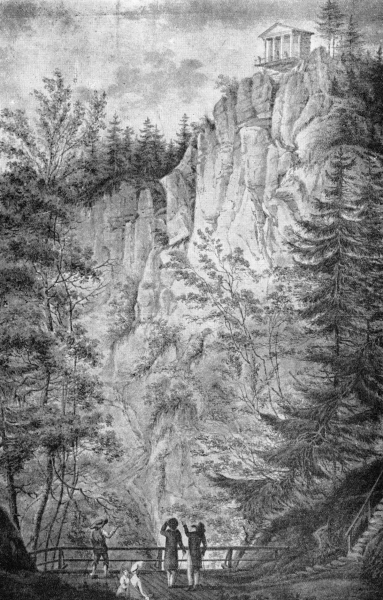 Macocha – F. Richter 1830